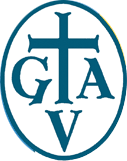 Gustav Adolf Verein Österreich und             Evangelische Jugend Österreich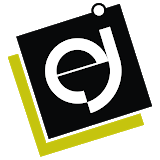 HERZLICHE EINLADUNGSternfahrt nach Salzburg Matthäusgemeinde 1. und 2. Juni 2019Liebe SchülerInnen!Liebe Eltern!Die Gustav-Adolf-Kindersammlung 2018 ist zu Ende. Die SchülerInnen _____________ haben ____ € beigetragen, die nun dem Bau des Kindergartens in der Salzburger Matthäusgemeinde gewidmet sind. Ich lade wieder alle SchülerInnen der Unterstufe ein, an der Exkursion zum Ziel der Sammlung zu fahren (unabhängig davon, ob sich jemand an der Sammlung beteiligt hat oder nicht).Datum: Sa, 01.06. und So, 02.06.2019Abfahrt um ______ mit dem Zug ab ______________, Zurück sind wir am So ____________.Programm: Fahrt mit dem Zug – Mittagessen - Projektbesichtigung in der Matthäusgemeinde – Abendessen – Stadtspaziergang Salzburg mit Kirchturmbesteigung – Übernachten in Kirche und Gemeindehaus – Frühstück – Gottesdienst – Mittagessen – Nachmittag Besuch „Hangar 7“ (Museum Flughafen) - RückfahrtAnmeldeschluss: 06.05.2019Kosten: € ________ (Reduktion auf Anfrage möglich) Inkludiert sind: Fahrt, Mahlzeiten, Versicherung über Evangelische Jugend Österreich Leitung: ________________________ und _______________________Eine Veranstaltung des Gustav-Adolf-Vereins Wien, Freyenthurmgasse 20, 1140 Wien in Zusammenarbeit mit Evangelischer Jugend Österreich (EJÖ). Es gelten die Teilnahmebedingungen der EJÖ.Wir freuen uns auf zahlreiche Teilnahme!Herzliche Grüße,_________________________________________, am ………………..Infos: max.mustermann@mustermann.at und Tel ………………………VERBINDLICHE ANMELDUNG ZUR STERNFAHRT NACH SALZBURG AM 01.06. und 02.06.2019 GAV-Österreich in Zusammenarbeit mit EJÖ.Name:Vorname:Sozialversicherungsnummer mit Geburtsdatum:Klasse:Adresse:Mobil:Kontakt Eltern:EmailWir nehmen die Teilnahmebedingungen der EJÖ zur Kenntnis. Die Anmeldedaten werden nach der Exkursion gelöscht und DSGVO gemäß bearbeitet (Nähere Infos: https://www.ejoe.at/home/versicherungen.html) Allergien, Dauermedikation, Unverträglichkeiten oder sonstige Informationen, die die Leitung wissen sollte:Unterschrift SchülerIn und Erziehungsberechtigte:Datum: Wien, am VERBINDLICHE ANMELDUNG ZUR STERNFAHRT NACH SALZBURG AM 01.06. und 02.06.2019 GAV-Österreich in Zusammenarbeit mit EJÖ.Name:Vorname:Sozialversicherungsnummer mit Geburtsdatum:Klasse:Adresse:Mobil:Kontakt Eltern:EmailWir nehmen die Teilnahmebedingungen der EJÖ zur Kenntnis. Die Anmeldedaten werden nach der Exkursion gelöscht und DSGVO gemäß bearbeitet (Nähere Infos: https://www.ejoe.at/home/versicherungen.html) Allergien, Dauermedikation, Unverträglichkeiten oder sonstige Informationen, die die Leitung wissen sollte:Unterschrift SchülerIn und Erziehungsberechtigte:Datum: Wien, am 